Сумська міська радаВиконавчий комітетРІШЕННЯ	На виконання постанови Сумського окружного адміністративного суду від 21 березня 2017 року по справі № 818/1615/16, відповідно до Закону України «Про передачу об'єктів права державної та комунальної власності», постанови Кабінету Міністрів України від 06 листопада 1995 року № 891 «Про затвердження Положення про порядок передачі в комунальну власність державного житлового фонду, що перебував у повному господарському віданні       або в оперативному управлінні підприємств, установ та організацій», керуючись статтею 40 Закону України «Про місцеве самоврядування в Україні», виконавчий комітет Сумської міської радиВИРІШИВ:1. Створити комісію з питань передачі житлового будинку № 23 по             вул. Нестерова в місті Суми (далі – комісія) у складі згідно з додатком до цього рішення.2. Комісії провести обстеження житлового будинку № 23 по                           вул. Нестерова в місті Суми, визначити його технічний стан та оформити відповідний акт приймання-передачі. 3. Департаменту забезпечення ресурсних платежів Сумської міської ради (Клименко Ю.М.) підготувати проект рішення виконавчого комітету Сумської міської ради про затвердження акту приймання-передачі майна, зазначеного в пункті 2 цього рішення, в порядку, установленому чинними нормативно-правовими актами.4. Департаменту інфраструктури міста (Яременко Г.І.) після затвердження акту приймання-передачі майна, зазначеного в пункті 2, взяти це майно на балансовий облік в порядку, установленому чинними нормативно-правовими актами.5. Установити, що у разі відсутності осіб, які входять до складу комісії,       у зв’язку з відпусткою, хворобою чи з інших причин, особи, які виконують їх обов’язки, входять до складу комісії за посадами.6. Організацію виконання цього рішення покласти на заступників міського голови згідно з розподілом обов’язків.Міський голова 		                                                 О.М. ЛисенкоКлименко 700-404Розіслати: згідно зі списком розсилки.Складкомісії з питань передачі житловогобудинку № 23 по вул. Нестерова в місті Суми      Члени комісії:Директор департаменту забезпечення ресурсних платежів Сумської міської ради		                                               Ю.М. Клименко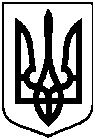 Проект оприлюднено«___» _______ 20__ р.від               № Про створення комісії з питань передачі житлового будинку № 23 по вул. Нестерова в місті СумиДодатокдо рішення виконавчого комітету         від                              №                  Войтенко                                      Володимир Володимировичперший заступник міського голови, голова комісії;Журба                                       Олександр Івановичзаступник міського голови з питань діяльності виконавчих органів ради, заступник голови комісії.Афанасьєв                                       Борис Володимировичдиректор комунального підприємства «Сумське міське бюро технічної інвентаризації» Сумської міської ради;ВласенкоТетяна Василівнаначальник відділу експлуатації житлового фонду управління житлового господарства департаменту інфраструктури міста Сумської міської ради;ДовгополовОлександр Васильвичначальник управління водопровідного господарства комунального підприємства «Міськводоканал» Сумської міської ради;ДроздІгор Вікторовичголовний спеціаліст відділу державного і корпоративного управління та реформування власності регіонального відділення Фонду державного майна України по Сумській області ;КлименкоЮрій Миколайовичдиректор департаменту забезпечення ресурсних платежів Сумської міської ради;КудлайАнатолій Павловичголовний спеціаліст відділу з питань надзвичайних ситуацій та цивільного захисту населення Сумської міської ради;Продовження додаткуЛапенкоІрина Іванівнаначальник відділу обліку комунального майна управління майна департаменту забезпечення ресурсних платежів Сумської міської радиЛиповаСвітлана Андріївнадиректор департаменту фінансів, економіки та інвестицій Сумської міської ради;ШиловВіталій Володимировичначальник управління капітального будівництва та дорожнього господарства Сумської міської ради;ЩербакВасиль Івановичзаступник директора департаменту-начальник управління майна департаментузабезпечення ресурсних платежів Сумської міської ради;УльянченкоЮрій Івановичначальник виробничо-технічного відділу комунального підприємства «Міськводоканал» Сумської міської ради;керівник підприємства, який приймає на обслуговування об’єкти енергопостачання, за посадою (за згодою);керівник підприємства, який приймає на обслуговування об’єкти газопостачання, за посадою (за згодою);керівник підприємства, який приймає на обслуговування об’єкти теплопостачання, за посадою (за згодою).